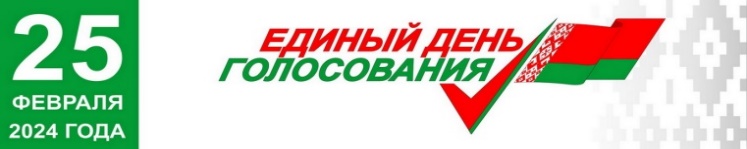 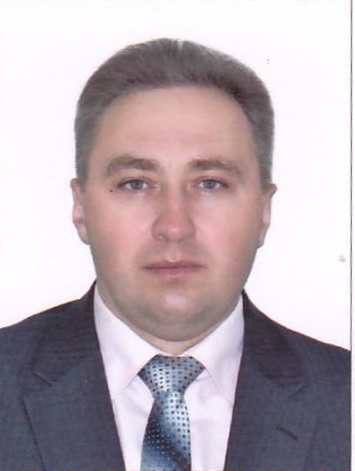           Родился 2 декабря 1978 г. в г.п.Бешенковичи Витебской области.           Образование высшее. В 2007 г. окончил государственное учреждение образования «Брянская государственная инженерно-технологическая академия». В 2017 г. окончил Академию управления при Президенте Республики Беларусь.           Свою трудовую деятельность начинал в 1999 г. лесорубом           3 разряда Улльского лесничества Бешенковичского лесхоза.          Переведен на должность мастера леса Улльского лесничества.           С 2007 года трудился лесничим Улльского лесничества.             С 2008 года переведен на должность главного лесничего государственного лесохозяйственного учреждения «Бешенковичский лесхоз».          С 2018 года – директор государственного лесохозяйственного учреждения «Бешенковичский лесхоз.          Являюсь членом общественного объединения «Белая Русь» и общественной организации «Белорусское общество лесоводов».          Женат. Воспитываю сына.Уважаемые избиратели!          Благодарю за доверие, которое вы оказали мне в период сбора подписей. Глубоко убеждён, что имея определенные знания и практический опыт работы с различными категориями граждан могу наладить конструктивное взаимодействие между органами власти и избирателями для конкретных решений вопросов жителей нашего района.          Важными вопросами являются:- сохранение доступности и качества медицинских и социально-бытовых услуг, особенно ветеранам, пенсионерам, инвалидам, малообеспеченным гражданам, неполным и многодетным семьям; - помощь молодёжи в вопросах выбора профессии, трудоустройства, обеспечения доступным жильём.          Основными направлениями моей предвыборной программы являются: -  решение социально-бытовых проблем жителей избирательного округа;- совершенствование социального и торгового обслуживания населения;- благоустройство населённых пунктов;- освещение улиц, ремонт дорог, обеспеченность дровами, пиломатериалами.Уважаемые избиратели!     В случае избрания меня депутатом, обещаю своевременно реагировать на обращения и помогать в решении проблем. Для жителей округа я вижу реальные пути решения ежедневных вопросов.     Искренне надеюсь на Ваше доверие и поддержку.     За нами – будущее нашего района!С уважением, Николай СереброПРЕДВЫБОРНАЯ ПРОГРАММА КАНДИДАТА В ДЕПУТАТЫБЕШЕНКОВИЧСКОГО РАЙОННОГО СОВЕТА ДЕПУТАТОВ ДВАДЦАТЬ ДЕВЯТОГО СОЗЫВА ПО ВЕРХНЕКРИВИНСКОМУ ИЗБИРАТЕЛЬНОМУ ОКРУГУ № 17СЕРЕБРО НИКОЛАЯ ВИКТОРОВИЧА